CSSA STAGE 3 INTERMEDIATE #21                              NAME ___________________________________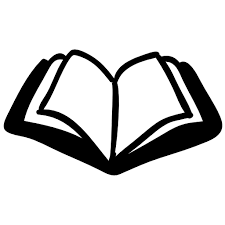 Read EstherWho is Speaking to Whom & Fill in the Blanks? (KJV)1.	“…let it be written among the laws of the _________________ and the _________, that it be not altered, That ______________ come no more before king _________________; and let the king give her __________ estate unto another that is better than she.” _________________ speaking to __________________ (1v ____)2.	“There is a certain _____________ scattered abroad and __________________ among the people in all the provinces of thy _______________; and their _________ are diverse from all people; neither keep they the king's _________: therefore it is not for the king's ___________ to suffer them.” __________________ speaking to _________________ (3v ____)3.	“For if thou altogether holdest thy ___________ at this time, then shall there enlargement and ___________________ arise to the ________ from another place; but thou and thy ______________ house shall be __________________: and who knoweth whether thou art come to the ______________ for such a time as this?” __________________ speaking to _______________________ (4v ____)4.	“Let a _______________ be made of fifty cubits high, and to morrow speak thou unto the ________ that Mordecai may be _______________ thereon: then go thou in _______________ with the king unto the banquet.” _____________________ speaking to ______________ (5v ____)Word Definition (Look up the following words in a Strong’s Concordance to find out what they mean)5.	Ahasuerus 	6.	Vashti 	7.	Memucan 	8.	Mordecai	9.	Hadassah	10.	Esther 	11.	Shushan	12.	Haman 	Short Answer/Essay13.	Describe Ahasuerus’ feast. 		_______________________________________________________	14.	What happened when Ahasuerus summoned Vashti to his feast?  		_______________________________________________________	15.	What advice did the king’s counsellors give when Vashti disobeyed the king? 		_______________________________________________________		_______________________________________________________	16.	What suggestion did the king’s counsellors make about finding a new queen? 		_______________________________________________________	17.	What was Esther like? 		_______________________________________________________		_______________________________________________________	18.	Who was Mordecai?  	19.	Who was Haman?  		_______________________________________________________	20.	Why did Mordecai refuse to bow down to him? 				_______________________________________________________	21.	What wicked plan did Haman think up? 		_______________________________________________________		_______________________________________________________	22.	How did Haman get the king to agree?  		_______________________________________________________	23.	What metal was representative of Persia in Nebuchadnezzar’s image? 	24.	How did Esther find out about Haman’s wicked plan? 		_______________________________________________________		_______________________________________________________	25.	What did Mordecai tell Esther she must do? 		_______________________________________________________	26.	Why didn’t Esther want to do this? 	27.	What did Mordecai tell her that changed her mind? 		_______________________________________________________	28.	What did Esther ask Mordecai to do for three days? 	29.	When Ahasuerus saw Esther standing in the inner court, what did he do?		_______________________________________________________	30.	What was Esther’s plan?		_______________________________________________________	31.	What did Haman’s wife tell him to do? 	32.	What happened the night the king couldn’t sleep? 	33.	In the end, what happened to Haman? 	34.	What happened to Mordecai?		_______________________________________________________	35.	If the Kings edit couldn’t be revoked, how did Mordecai and Esther save their people?  		_______________________________________________________	